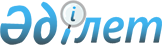 О внесении изменений в решение маслихата района Бәйтерек от 13 января 2020 года № 43-14 "О бюджете сельского округа Егіндібұлақ района Бәйтерек 2020-2022 годы"
					
			Утративший силу
			
			
		
					Решение маслихата района Бәйтерек Западно-Казахстанской области от 24 декабря 2020 года № 59-21. Зарегистрировано Департаментом юстиции Западно-Казахстанской области 28 декабря 2020 года № 6647. Утратило силу решением маслихата района Бәйтерек Западно-Казахстанской области от 30 марта 2021 года № 3-10
      Сноска. Утратило силу решением маслихата района Бәйтерек Западно-Казахстанской области от 30.03.2021 № 3-10 (вводится в действие со дня первого официального опубликования).
      В соответствии с Бюджетным кодексом Республики Казахстан от 4 декабря 2008 года, Законом Республики Казахстан от 23 января 2001 года "О местном государственном управлении и самоуправлении в Республике Казахстан" маслихат района Бәйтерек РЕШИЛ:
      1. Внести в решение маслихата района Бәйтерек от 13 января 2020 года №43-14 "О бюджете сельского округа Егіндібұлақ района Бәйтерек на 2020-2022 годы" (зарегистрированное в Реестре государственной регистрации нормативных правовых актов №5993, опубликованное 22 января 2020 года в Эталонном контрольном банке нормативных правовых актов Республики Казахстан) следующие изменения:
      пункт 1 изложить в следующей редакции:
      "1. Утвердить бюджет сельского округа Егіндібұлақ на 2020-2022 годы согласно приложениям 1, 2 и 3 соответственно, в том числе на 2020 год в следующих объемах:
      1) доходы – 20 345 тысяч тенге:
      налоговые поступления – 204 тысячи тенге;
      неналоговые поступления – 95 тысяч тенге;
      поступления от продажи основного капитала – 0 тенге;
      поступления трансфертов – 20 046 тысяч тенге;
      2) затраты – 20 345 тысяч тенге;
      3) чистое бюджетное кредитование – 0 тенге:
      бюджетные кредиты – 0 тенге;
      погашение бюджетных кредитов – 0 тенге;
      4) сальдо по операциям с финансовыми активами – 0 тенге:
      приобретение финансовых активов – 0 тенге;
      поступления от продажи финансовых активов государства – 0 тенге;
      5) дефицит (профицит) бюджета – 0 тенге;
      6) финансирование дефицита (использование профицита) бюджета – 0 тенге:
      поступления займов – 0 тенге;
      погашение займов – 0 тенге;
      используемые остатки бюджетных средств – 0 тенге.";
      приложение 1 к указанному решению изложить в новой редакции согласно приложению к настоящему решению.
      2. Руководителю аппарата маслихата района Бәйтерек (Г.Терехов) обеспечить государственную регистрацию данного решения в органах юстиции.
      3. Настоящее решение вводится в действие с 1 января 2020 года. Бюджет сельского округа Егіндібұлақ на 2020 год
      тысяч тенге
					© 2012. РГП на ПХВ «Институт законодательства и правовой информации Республики Казахстан» Министерства юстиции Республики Казахстан
				
      председатель сессии

В. Козин

      секретарь маслихата

Р. Исмагулов
Приложение 
к решению маслихата 
района Бәйтерек 
от 24 декабря 2020 года № 59-21Приложение 1
к решению маслихата 
района Бәйтерек 
от 13 января 2020 года № 43-14
Категория
Категория
Категория
Категория
Категория
Категория
Сумма
Класс
Класс
Класс
Класс
Класс
Сумма
Подкласс
Подкласс
Подкласс
Подкласс
Сумма
Специфика
Специфика
Специфика
Сумма
Наименование
Сумма
1) Доходы
20 345
1
Налоговые поступления
204
01
Подоходный налог
0
2
Индивидуальный подоходный налог
0
04
Hалоги на собственность
204
1
Hалоги на имущество
8
3
Земельный налог
27
4
Hалог на транспортные средства
169
05
Внутренние налоги на товары, работы и услуги
0
4
Сборы за ведение предпринимательской и профессиональной деятельности
0
2
Неналоговые поступления
95
01
Доходы от государственной собственности
0
5
Доходы от аренды имущества, находящегося в государственной собственности
0
06
Прочие неналоговые поступления
95
1
Прочие неналоговые поступления
95
3
Поступления от продажи основного капитала
0
4
Поступления трансфертов
20 046
02
Трансферты из вышестоящих органов государственного управления
20 046
3
Трансферты из районного (города областного значения) бюджета
20 046
Функциональная группа
Функциональная группа
Функциональная группа
Функциональная группа
Функциональная группа
Функциональная группа
Сумма
Функциональная подгруппа
Функциональная подгруппа
Функциональная подгруппа
Функциональная подгруппа
Функциональная подгруппа
Сумма
Администратор бюджетных программ
Администратор бюджетных программ
Администратор бюджетных программ
Администратор бюджетных программ
Сумма
Программа
Программа
Программа
Сумма
Подпрограмма
Подпрограмма
Сумма
Наименование
Сумма
2) Затраты
20 345 
01
Государственные услуги общего характера
19 157
1
Представительные, исполнительные и другие органы, выполняющие общие функции государственного управления
19 157
124
Аппарат акима города районного значения, села, поселка, сельского округа
19 157
001
Услуги по обеспечению деятельности акима города районного значения, села, поселка, сельского округа
19 157
07
Жилищно-коммунальное хозяйство
1 188
3
Благоустройство населенных пунктов
1 188
124
Аппарат акима города районного значения, села, поселка, сельского округа
1 188
008
Освещение улиц в населенных пунктах
1 088
009
Обеспечение санитарии населенных пунктов
0
011
Благоустройство и озеленение населенных пунктов
100
3) Чистое бюджетное кредитование
0
Бюджетные кредиты
0
Категория 
Категория 
Категория 
Категория 
Категория 
Категория 
Сумма
Класс 
Класс 
Класс 
Класс 
Класс 
Сумма
Подкласс
Подкласс
Подкласс
Подкласс
Сумма
Специфика
Специфика
Специфика
Сумма
Наименование
Сумма
5
Погашение бюджетных кредитов 
0
01
Погашение бюджетных кредитов
0
1
Погашение бюджетных кредитов, выданных из государственного бюджета
0
Функциональная группа
Функциональная группа
Функциональная группа
Функциональная группа
Функциональная группа
Функциональная группа
Сумма
Функциональная подгруппа
Функциональная подгруппа
Функциональная подгруппа
Функциональная подгруппа
Функциональная подгруппа
Сумма
Администратор бюджетных программ
Администратор бюджетных программ
Администратор бюджетных программ
Администратор бюджетных программ
Сумма
Программа
Программа
Программа
Сумма
 Подпрограмма
 Подпрограмма
Сумма
Наименование
Сумма
4) Сальдо по операциям с финансовыми активами
0
Приобретение финансовых активов
0
Категория 
Категория 
Категория 
Категория 
Категория 
Категория 
Сумма
Класс
Класс
Класс
Класс
Класс
Сумма
Подкласс
Подкласс
Подкласс
Подкласс
Сумма
Специфика
Специфика
Специфика
Сумма
Наименование
Сумма
6
Поступления от продажи финансовых активов государства
0
01
Поступления от продажи финансовых активов государства
0
1
Поступление от продажи финансовых активов внутри страны
0
5) Дефицит (профицит) бюджета
0
6) Финансирование дефицита (использование профицита) бюджета
0
7
Поступление займов
0
01
Внутренние государственные займы
0
2
Договоры займа
0
Функциональная группа
Функциональная группа
Функциональная группа
Функциональная группа
Функциональная группа
Функциональная группа
Сумма
Функциональная подгруппа
Функциональная подгруппа
Функциональная подгруппа
Функциональная подгруппа
Функциональная подгруппа
Сумма
Администратор бюджетных программ
Администратор бюджетных программ
Администратор бюджетных программ
Администратор бюджетных программ
Сумма
Программа
Программа
Программа
Программа
Сумма
Подпрограмма
Подпрограмма
Подпрограмма
Сумма
Наименование
Сумма
16
Погашение займов 
0
Категория
Категория
Категория
Категория
Категория
Категория
Сумма
Класс
Класс
Класс
Класс
Класс
Сумма
Подкласс
Подкласс
Подкласс
Подкласс
Сумма
Специфика
Специфика
Специфика
Сумма
Наименование 
Сумма
8
Используемые остатки бюджетных средств
0
01
Остатки бюджетных средств
0
1
Свободные остатки бюджетных средств
0